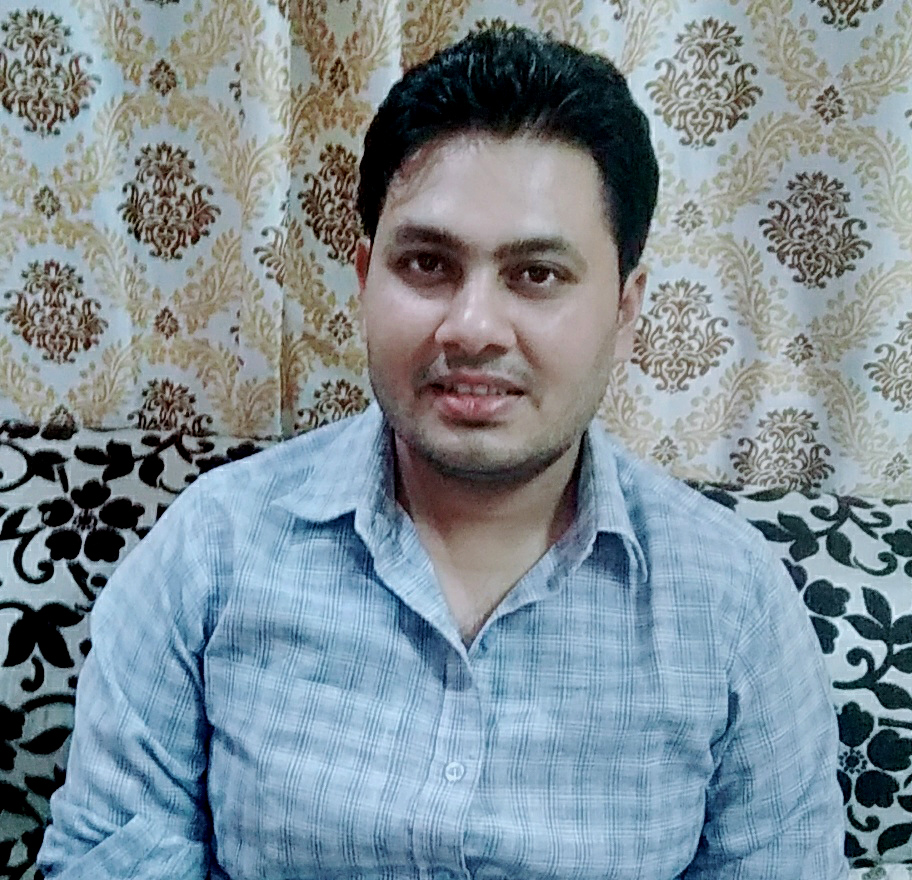 Anshul Kumar Nayak
S/O Sri Arvindra Nayak4 years experience from 2016 to till now in MAHENDRA EDUCATION PRIVATE LIMTED BKD ROAD NEAR KUNJVIHARI COLONY JHANSI UPPOSTED FOR SUBJECTSHISTORY•GEOGRAPHY•POLITY •SCIENCE • ENVIRONMENTHIGH SCHOOL IN UTTAR PRADESH BOARD ALLAHABADINTERMEDIATE IN UTTAR PRADESH BOARD ALLAHABADB. TECH WITH COMPUTER SCIENCEadvance study subjects History/ Polity/ Geography/ Science/ EnvironmentAble to communicate effectively with a wide range of people, by showing interest and carefully listening to their needs.Guided my team members for adopting a new work strategy which helped meet the organizational goals and targets.Language Proficiency:Read, write and converse fluently in English and Hindi.4 years experience from 2016 to till now in MAHENDRA EDUCATION PRIVATE LIMTED BKD ROAD NEAR KUNJVIHARI COLONY JHANSI UPPOSTED FOR SUBJECTSHISTORY•GEOGRAPHY•POLITY •SCIENCE • ENVIRONMENTHIGH SCHOOL IN UTTAR PRADESH BOARD ALLAHABADINTERMEDIATE IN UTTAR PRADESH BOARD ALLAHABADB. TECH WITH COMPUTER SCIENCEadvance study subjects History/ Polity/ Geography/ Science/ EnvironmentAble to communicate effectively with a wide range of people, by showing interest and carefully listening to their needs.Guided my team members for adopting a new work strategy which helped meet the organizational goals and targets.Language Proficiency:Read, write and converse fluently in English and Hindi.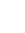 VILL POST SINDWAHA BLOCK MEHOUNITEH PALI DISS LALITPUR UTTAR PRADESHPIN- 284405 4 years experience from 2016 to till now in MAHENDRA EDUCATION PRIVATE LIMTED BKD ROAD NEAR KUNJVIHARI COLONY JHANSI UPPOSTED FOR SUBJECTSHISTORY•GEOGRAPHY•POLITY •SCIENCE • ENVIRONMENTHIGH SCHOOL IN UTTAR PRADESH BOARD ALLAHABADINTERMEDIATE IN UTTAR PRADESH BOARD ALLAHABADB. TECH WITH COMPUTER SCIENCEadvance study subjects History/ Polity/ Geography/ Science/ EnvironmentAble to communicate effectively with a wide range of people, by showing interest and carefully listening to their needs.Guided my team members for adopting a new work strategy which helped meet the organizational goals and targets.Language Proficiency:Read, write and converse fluently in English and Hindi.4 years experience from 2016 to till now in MAHENDRA EDUCATION PRIVATE LIMTED BKD ROAD NEAR KUNJVIHARI COLONY JHANSI UPPOSTED FOR SUBJECTSHISTORY•GEOGRAPHY•POLITY •SCIENCE • ENVIRONMENTHIGH SCHOOL IN UTTAR PRADESH BOARD ALLAHABADINTERMEDIATE IN UTTAR PRADESH BOARD ALLAHABADB. TECH WITH COMPUTER SCIENCEadvance study subjects History/ Polity/ Geography/ Science/ EnvironmentAble to communicate effectively with a wide range of people, by showing interest and carefully listening to their needs.Guided my team members for adopting a new work strategy which helped meet the organizational goals and targets.Language Proficiency:Read, write and converse fluently in English and Hindi.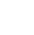 +91-9456632356+91-70074880464 years experience from 2016 to till now in MAHENDRA EDUCATION PRIVATE LIMTED BKD ROAD NEAR KUNJVIHARI COLONY JHANSI UPPOSTED FOR SUBJECTSHISTORY•GEOGRAPHY•POLITY •SCIENCE • ENVIRONMENTHIGH SCHOOL IN UTTAR PRADESH BOARD ALLAHABADINTERMEDIATE IN UTTAR PRADESH BOARD ALLAHABADB. TECH WITH COMPUTER SCIENCEadvance study subjects History/ Polity/ Geography/ Science/ EnvironmentAble to communicate effectively with a wide range of people, by showing interest and carefully listening to their needs.Guided my team members for adopting a new work strategy which helped meet the organizational goals and targets.Language Proficiency:Read, write and converse fluently in English and Hindi.4 years experience from 2016 to till now in MAHENDRA EDUCATION PRIVATE LIMTED BKD ROAD NEAR KUNJVIHARI COLONY JHANSI UPPOSTED FOR SUBJECTSHISTORY•GEOGRAPHY•POLITY •SCIENCE • ENVIRONMENTHIGH SCHOOL IN UTTAR PRADESH BOARD ALLAHABADINTERMEDIATE IN UTTAR PRADESH BOARD ALLAHABADB. TECH WITH COMPUTER SCIENCEadvance study subjects History/ Polity/ Geography/ Science/ EnvironmentAble to communicate effectively with a wide range of people, by showing interest and carefully listening to their needs.Guided my team members for adopting a new work strategy which helped meet the organizational goals and targets.Language Proficiency:Read, write and converse fluently in English and Hindi.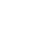 Anshulkumarnayak88@gmail.com4 years experience from 2016 to till now in MAHENDRA EDUCATION PRIVATE LIMTED BKD ROAD NEAR KUNJVIHARI COLONY JHANSI UPPOSTED FOR SUBJECTSHISTORY•GEOGRAPHY•POLITY •SCIENCE • ENVIRONMENTHIGH SCHOOL IN UTTAR PRADESH BOARD ALLAHABADINTERMEDIATE IN UTTAR PRADESH BOARD ALLAHABADB. TECH WITH COMPUTER SCIENCEadvance study subjects History/ Polity/ Geography/ Science/ EnvironmentAble to communicate effectively with a wide range of people, by showing interest and carefully listening to their needs.Guided my team members for adopting a new work strategy which helped meet the organizational goals and targets.Language Proficiency:Read, write and converse fluently in English and Hindi.4 years experience from 2016 to till now in MAHENDRA EDUCATION PRIVATE LIMTED BKD ROAD NEAR KUNJVIHARI COLONY JHANSI UPPOSTED FOR SUBJECTSHISTORY•GEOGRAPHY•POLITY •SCIENCE • ENVIRONMENTHIGH SCHOOL IN UTTAR PRADESH BOARD ALLAHABADINTERMEDIATE IN UTTAR PRADESH BOARD ALLAHABADB. TECH WITH COMPUTER SCIENCEadvance study subjects History/ Polity/ Geography/ Science/ EnvironmentAble to communicate effectively with a wide range of people, by showing interest and carefully listening to their needs.Guided my team members for adopting a new work strategy which helped meet the organizational goals and targets.Language Proficiency:Read, write and converse fluently in English and Hindi.4 years experience from 2016 to till now in MAHENDRA EDUCATION PRIVATE LIMTED BKD ROAD NEAR KUNJVIHARI COLONY JHANSI UPPOSTED FOR SUBJECTSHISTORY•GEOGRAPHY•POLITY •SCIENCE • ENVIRONMENTHIGH SCHOOL IN UTTAR PRADESH BOARD ALLAHABADINTERMEDIATE IN UTTAR PRADESH BOARD ALLAHABADB. TECH WITH COMPUTER SCIENCEadvance study subjects History/ Polity/ Geography/ Science/ EnvironmentAble to communicate effectively with a wide range of people, by showing interest and carefully listening to their needs.Guided my team members for adopting a new work strategy which helped meet the organizational goals and targets.Language Proficiency:Read, write and converse fluently in English and Hindi.4 years experience from 2016 to till now in MAHENDRA EDUCATION PRIVATE LIMTED BKD ROAD NEAR KUNJVIHARI COLONY JHANSI UPPOSTED FOR SUBJECTSHISTORY•GEOGRAPHY•POLITY •SCIENCE • ENVIRONMENTHIGH SCHOOL IN UTTAR PRADESH BOARD ALLAHABADINTERMEDIATE IN UTTAR PRADESH BOARD ALLAHABADB. TECH WITH COMPUTER SCIENCEadvance study subjects History/ Polity/ Geography/ Science/ EnvironmentAble to communicate effectively with a wide range of people, by showing interest and carefully listening to their needs.Guided my team members for adopting a new work strategy which helped meet the organizational goals and targets.Language Proficiency:Read, write and converse fluently in English and Hindi.